Giraffes Can’t Dance by Giles AndreaeWatch the reading of the story: https://www.timeoutforenglish.gr/en/books/giraffes-cant-dance-2/ 1. Can/Can’t?Giraffes _______________________ fly.Giraffes _______________________ walk.Giraffes _______________________ run.Giraffes _______________________ play the violin.Giraffes _______________________ eat leaves.2. Fill in the sentences: neck(=λαιμός)/knees(=γόνατα)/mouth/ears/eyes/legs/nose/tail/hooves(=οπλές)/bodyGerald has got a tall and thin …………….He has a beautiful …………….with brown spots(=βούλες).Gerald’s ……………...… are awfully bandy(=στραβά).His …………………. are very thin.He munches (=eats) tree leaves with his .................. .He listens to the songs at the Jungle Dance with his ………..  He can see the other animals dancing with his …………….… He can smell the grass with his ……………….9.He has a lovely, swishy(=κουνιέται πέρα-δώθε σφυρίζοντας) ……………….10.When he runs and prances(=περπατώ καμαρωτά), all the animals can hear the sound of his ……………………. 3. Can you answer these questions about our lovely giraffe, Gerald?1. Does Gerald eat meat? 		        			A. No, he’s really sad.2. Does Gerald eat leaves from          	   		B. In Africa.    the  trees?		       . 3. Are Gerald’s knees thin? 	         	 	 C.  No, he doesn’t.4. Where is the Jungle Dance?            			 D. Yes, they are. 5. Is Gerald happy at the Jungle Dance?	            E. Yes, he does.   4. Fill in the missing words: dance/happy/arms/Bow(=υπόκλιση) somersault (=τούμπα)At the end of the story Gerald is __________. He likes to _________ to the music. He throws his__________ and legs out. Gerald does a backwards ______________. He twists around and finishes with a __________. “Sometimes when you are different, you just need a different song” (Μερικές φορές όταν είσαι διαφορετικός, απλώς χρειάζεσαι ένα διαφορετικό τραγούδι»)“Μπορούμε να κάνουμε τα Πάντα, αρκεί να τ’ αγαπάμε. Keep reading, practice your English and play ball”, says Antetokounmpo.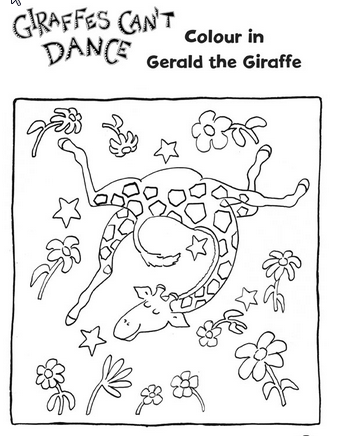 